	   Sunday, June 9, 2013	   Monday, June 10, 2013	   Tuesday, June 11, 2013	   Wednesday, June 12, 2013	   Thursday, June 13, 2013	   Friday, June 14, 2013	   Saturday, June 15, 20136:00AMHome Shopping  Shopping program.6:30AMHome Shopping  Shopping program.7:00AMNaked City: Button In The Haystack (R)  A parolee trying to go straight finds a body near his service station, panics and disposes of the gun which would prove him innocent. Starring HORACE MCMAHON, PAUL BURKE, HARRY BELLAVER and NANCY MALONE.PG8:00AMBless Me Father: Beddings And Weddings (R)  Acting against Duddleswell's advice, Neil starts a family group for married couples to meet with him and discuss their problems. But his well-meaning attempts result in some bad news! Starring GABRIELLE DAYE, ARTHUR LOWE, DANIEL ABINERI, PATRICK MCALINNEY and ANTONY BROWN.PG8:30AMHome Shopping  Shopping program.9:00AMHome Shopping  Shopping program.9:30AM7TWO Sunday Movie Matinee: Brave Warrior (R) (1952)  With the U.S. and England on the brink of war, Steve Ruddell has to befriend the Shawnee Indian tribes to conquer the British. Starring JON HALL, CHRISTINE LARSON, JAY SILVERHEELS, MICHAEL ANSARA and HARRY CORDING.PG  (V)11:00AMJames Martin's Brittany: Vannes (R)    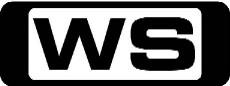 James is joined by chef Martin Blunos in Vannes where they cook up a tasty dish using monkfish tail and an interesting mackerel dish.PG11:30AMTake on the Takeaway: Ken Hom (R)    Ken Hom travels to London to take on a local Chinese takeaway. Two of their best customers are Rob and his mate and ex-housemate Amanda. Will he beat the takeaway?PG12:15PMGary Rhodes' Local Food Heroes: North East (R)    Join renowned chef Gary Rhodes in his search to find those that go the extra mile in the name of high quality local food.G1:15PMChefs: Put Your Money Where Your Mouth Is: Norwich FC (R)    Putting their reputations and their own money on the line, two celebrity chefs go head-to-head buying food, preparing dishes and selling them to diners at some of the country's most diverse restaurants.PG2:15PMHome and Away Catch-Up (R) (HAW6-901-905) 'CC'    Miss Home and Away this week? Catch up on 7TWO!PG  (V,A)4:30PM7TWO Sunday Movie Matinee: Lois And Clark: The New Adventures Of Superman (R) (1993)  Clark Kent, an alien being with unlimited powers, works in disguise with fellow newspaper reporters Lois Lane and Jimmy Olsen to prevent Lex Luthor and Dr Antoinette Baines from sabotaging Earth's space station. Starring DEAN CAIN, TERI HATCHER, LANE SMITH, MICHAEL LANDES and ELIZABETH BARONDES.PG  (V)6:30PMThe Vicar Of Dibley: Community Spirit (R) 'CC'  Kylie Minogue turns up at the village of Dibley to star in Geraldine's annual Autumn Fair. Starring DAWN FRENCH, GARY WALDHORN, JAMES FLEET, EMMA CHAMBERS and JOHN BLUTHAL.PG7:10PMFawlty Towers: The Wedding Party (R) 'CC'  Basil is outraged when an unmarried couple want to book a room, and attempts to impose his own ethics upon them. Starring JOHN CLEESE, PRUNELLA SCALES, ANDREW SACHS and CONNIE BOOTH.PG7:45PMProgram T.B.A. **  8:45PMEscape To The Country: Northamptonshire    **NEW EPISODE** **DOUBLE EPISODE**Denise Nurse is helping a couple cast off from urban life and seek out peace and relaxation in the country.G9:45PMEscape To The Country: Hereford (R)    **DOUBLE EPISODE**Jules Hudson visits Herefordshire to help a couple search for a character property they can not only live in but also run as a B&B.G10:45PMHomes Under The Hammer    **NEW EPISODE**Martin & Lucy visit a house in Kent, a property in Devon and revisit a London property.G12:00AMThe Shield: Cracking Ice (R) 'CC'    Vic is enlisted to help save his rivals on the Decoy team from having their undercover operation exposed. Starring MICHAEL CHIKLIS, CCH POUNDER, BENITO MARTINEZ, WALTON GOGGINS and JAY KARNES.MA  (A,D,S,V)1:00AMChefs: Put Your Money Where Your Mouth Is: Norwich FC (R)    Putting their reputations and their own money on the line, two celebrity chefs go head-to-head buying food, preparing dishes and selling them to diners at some of the country's most diverse restaurants.PG2:00AMTake on the Takeaway: Ken Hom (R)    Ken Hom travels to London to take on a local Chinese takeaway. Two of their best customers are Rob and his mate and ex-housemate Amanda. Will he beat the takeaway?PG2:45AMThe Bill: Behind Enemy Lines (R) 'CC'  Spears and Smith are taken hostage when an armed bank raid goes terribly wrong. Starring TONY O'CALLAGHAN, JEFF STEWART, ALEX WALKINSHAW, SIMON ROUSE and JOY BROOK.M3:45AMThe Bill: A Gathering Storm (R) 'CC'  Smith is suspected of having racist or personal motives when he fails to respond to an urgent assistance call from McCann, who is badly beaten by a gang of neo-Nazi skinheads. Starring TONY O'CALLAGHAN, JEFF STEWART, ALEX WALKINSHAW, SIMON ROUSE and JOY BROOK.M5:00AMGary Rhodes' Local Food Heroes: North East (R)    Join renowned chef Gary Rhodes in his search to find those that go the extra mile in the name of high quality local food.G6:00AMHome Shopping  Shopping program.6:30AMHome Shopping  Home Shopping7:00AMTeenage Fairytale Dropouts: Pet Project / Get To The Point 'CC'    Trafalgar, Jeremiah and Fury try to balance being teenagers along with having parents who are famous fairytale characters.C7:30AMHistory Hunters: Transport 'CC'    Making gears from vegetables, using wheels and wind to move a car uphill, skating on water and other weird ways to travel.C8:00AMToybox: Patches Shadow (R) 'CC'    Patches thinks a monster is after her but it turns out only to be her shadow. They all end up having some shadow fun.P8:30AMDesigning Women: Payne Comes Home (R)  When Julia's son Payne comes home for a visit, he confesses that he has left his wife and plans to stay home permanently. Starring DIXIE CARTER, ANNIE POTTS, JAN HOOKS, JULIA DUFFY and MESHACH TAYLOR.PG9:00AMHome and Away - The Early Years (R) 'CC'  Will Sophie give Simon a break?  How will Fin cope with the arrival of her mother? Starring KATE RITCHIE, NICOLLE DICKSON, JUDY NUNN, RAY MEAGHER and NORMAN COBURN.G9:30AMSons And Daughters (R) 'CC'  Debbie's attempts to blow the whistle on the mysterious caller fail. Starring PAT MCDONALD, IAN RAWLINGS, LEILA HAYES, BRIAN BLAIN and DANNY ROBERTS.G10:00AMCoronation Street    Steve is shocked and amazed when he sees Tracy pull up in a taxi with Amy while Charlie tries to get close to Shelley again.PG10:30AMStep By Step: Midnight Caller (R)  Dana and J.T. get overly involved when they answer a call for a telephone counselling service. Starring PATRICK DUFFY, SUZANNE SOMERS, STACI KEANAN, SASHA MITCHELL and BRANDON CALL.G11:00AMThe Martha Stewart Show: Happy Hour (R)    An introduction to plyometric exercises, a recipe for lemon-tarragon salmon over asparagus and Westminster Kennel Club Dog Show host David Frei.G12:00PMHart To Hart: Jonathan Hart, Jr. (R)  A small time crook pressures a former girlfriend to claim their young son is actually Jonathan's child. Starring ROBERT WAGNER, STEFANIE POWERS and LIONEL STANDER.PG1:10PM7TWO Mid Arvo Movie: Masterson Of Kansas (R) (1954)  Sheriff Bat Masterson joins forces with Wyatt Earp and Doc Holliday to save a rancher framed for murder. Starring GEORGE MONTGOMERY, JEAN WILLES, WILLIAM A  HENRY, BRUCE COWLING and DONALD MURPHY.PG  (V)2:40PM7TWO Mid Arvo Movie: Robin And Marian (R) (1976)  An aging Robin Hood comes home to resume his relationship with Maid Marian and his battles against the Sheriff of Nottingham. Starring SEAN CONNERY, AUDREY HEPBURN, ROBERT SHAW, RICHARD HARRIS and NICOL WILLIAMSON.PG  (V,L)5:00PMThe Hogan Family: Oh Dad, Poor Dad (R)  Michael's mid-life crisis may come sooner than he thinks when the family plans a surprise 40th birthday party for him. Starring SANDY DUNCAN, JASON BATEMAN, DANNY PONCE, JEREMY LICHT and EDIE MC CLURG.PG5:30PMHomes Under The Hammer (R)    Martin and Lucy visit a derelict one bedroom house in Manchester, and a flat in London. Then, they revisit the first ever auction lot.G6:30PMBargain Hunt: Peterborough 13 (R)    Two teams are each given two-hundred pounds and have to find a bargain at an antiques fair to later sell at an auction for a profit.G7:30PMMighty Ships: MV Solitaire (R) 'CC'    Hop on board a state of the art welding factory, the size of four city blocks, as she lays pipe in the rough, tough Norwegian Sea.G8:30PMBlue Murder: Hit And Run (R) 'CC'    DCI Janine Lewis investigates the murder of a lap-dancer - who just happened to work for a man involved in a hit-and-run accident. Starring CAROLINE QUENTIN, IAN KELSEY, PAUL LOUGHRAN, NICHOLAS MURCHIE and DAVID SCHOFIELD.M  (V)9:40PMWaking The Dead: The Hardest Word - Part 1 (R) 'CC'    **DOUBLE EPISODE**The team investigate a sadomasochistic serial killer with a distinctive trademark. Starring TREVOR EVE, SUE JOHNSTON, HOLLY AIRD, WIL JOHNSON and CLAIRE GOOSE.M  (V,S,N)10:40PMWaking The Dead: The Hardest Word - Part 2 (R) 'CC'    **DOUBLE EPISODE**When the killer strikes at the heart of the team, the investigation takes a new track and the motive for the murders takes on a very different meaning. Starring TREVOR EVE, SUE JOHNSTON, HOLLY AIRD, WIL JOHNSON and CLAIRE GOOSE.MA  (A,S,V)11:50PMThe Shield: Slipknot (R) 'CC'    A lynching threatens to ignite a race war between Farmington's black and Latino gangs. Starring MICHAEL CHIKLIS, CCH POUNDER, BENITO MARTINEZ, WALTON GOGGINS and JAY KARNES.AV  (V)1:00AMBargain Hunt: Peterborough 13 (R)    Two teams are each given two-hundred pounds and have to find a bargain at an antiques fair to later sell at an auction for a profit.G2:00AMHomes Under The Hammer (R)    Martin and Lucy visit a derelict one bedroom house in Manchester, and a flat in London. Then, they revisit the first ever auction lot.G3:00AMThe Martha Stewart Show: Happy Hour (R)    An introduction to plyometric exercises, a recipe for lemon-tarragon salmon over asparagus and Westminster Kennel Club Dog Show host David Frei.G4:00AMThe Bill: Sorted (R) 'CC'  CID investigate an abduction and extortion case in which two of the victims accuse Klein of using drugs at a club the night before. Starring TONY O'CALLAGHAN, JEFF STEWART, ALEX WALKINSHAW, SIMON ROUSE and JOY BROOK.M5:00AMCoronation Street    (R)Steve is shocked and amazed when he sees Tracy pull up in a taxi with Amy while Charlie tries to get close to Shelley again.PG5:30AMHarry's Practice (R)  Join Dr Harry Cooper and Dr Katrina Warren for everything you need to know about animals.G6:00AMHome Shopping  Shopping program.6:30AMHome Shopping  Home Shopping7:00AMTeenage Fairytale Dropouts: Grimm Story / Just The Three Of Us 'CC'    Trafalgar, Jeremiah and Fury try to balance being teenagers along with having parents who are famous fairytale characters.C7:30AMLab Rats (R) 'CC'    Science has never been so exciting, funny or messy! Lab Rats Challenge is a fast and furious science-based game show for kids.C8:00AMToybox: Shrinking Doll (R) 'CC'    Watch the toys come alive when we open the lid to a fantasy world full of fun, music, learning and adventure!P8:30AMDesigning Women: Carlene's Apartment (R)  When Carlene invites her co-workers and Bernice over to her first single apartment, they are shocked by the terrible neighbourhood. Starring DIXIE CARTER, ANNIE POTTS, JAN HOOKS, JULIA DUFFY and MESHACH TAYLOR.PG9:00AMHome and Away - The Early Years (R) 'CC'  Is Fin's mother as bad as she says?  How will Nick and Lou improve their way of life? Starring KATE RITCHIE, NICOLLE DICKSON, JUDY NUNN, RAY MEAGHER and NORMAN COBURN.G9:30AMSons And Daughters (R) 'CC'  Charlie's gym promotion comes to a tragic climax.G10:00AMCoronation Street    Robbie and Dean give Lloyd a hard time, Shelley spies on Violet and Scooter's still worried about the koi carp.                                 PG10:30AMStep By Step: Maid To Order (R)  J.T. hires a beautiful model to clean the house. Carol exposes her competitive nature when Karen competes to be head cheerleader. Starring PATRICK DUFFY, SUZANNE SOMERS, STACI KEANAN, SASHA MITCHELL and BRANDON CALL.G11:00AMThe Martha Stewart Show: Redo, Renew, Recycle (R)    Tips for bathroom decorations with Kevin Sharkey, turning a leather coat into a handbag with crafter Kristin St. Clair and uses for old hearing aids and eyeglasses.G12:00PMRuth Rendell Mysteries: Front Seat (R) (1997)    Cecily Branksome is a middle-aged busybody on holiday with nothing to do. To her husband Hugh's irritation, she becomes obsessed with a murder case which took place some fifty years ago. Starring JANET SUZMAN, EDWARD HARDWICKE, JOYCE REDMAN, RICHARD JOHNSON and JANET SUZMAN.M  (A)1:00PMSeaChange: Something Rich And Strange (R) 'CC'  Laura Gibson - with Jack, her handsome husband, their two lovely kids and her brilliant legal career - has it all. Until, in the space of 24 hours, it all falls apart. Starring BRUCE ALEXANDER, SIGRID THORNTON, JOHN HOWARD, CASSANDRA MAGRATH and KANE MCNAY.PG2:00PM7TWO Mid Arvo Movie: Mickey Spillane's Mike Hammer: Murder Takes All (R) (1989)  Mike Hammer is kidnapped and led to believe it is the work of a Las Vegas entertainer, but soon realises somebody else is involved. Starring STACY KEACH, LYNDA CARTER, DON STROUD, JIM CARREY and LINDSAY BLOOM.PG  (V,S,A)4:00PMMad About You: Just Our Dog (R) 'CC'  After getting a look at the Buchman's dog, Paul's clients decide that they want Murray in a commercial he is directing for them. Starring HELEN HUNT, PAUL REISER, JOHN PANKOW, LEILA KENZLE and ANN RAMSEY.PG4:30PMPerfect Strangers: Hocus Pocus (R)  Larry allows Balki to saw him in half for a magic show in an attempt to get an interview with Margaret Thatcher. Starring BRONSON PINCHOT, MARK LINN-BAKER, MELANIE WILSON, REBECA ARTHUR and TONY MONTERO.G5:00PMThe Hogan Family: Slap Shot (R)  David puts himself in the penalty box over his guilt about injuring an opponent in a hockey game. Meanwhile, Mark threatens to body-check Willie for not paying a debt. Starring SANDY DUNCAN, JASON BATEMAN, DANNY PONCE, JEREMY LICHT and EDIE MC CLURG.PG5:30PMHomes Under The Hammer (R)    Martin and Lucy visit a tired house in Derby, a bedraggled bungalow boasting a big garden in Surrey and a mid-terrace in Cheshire where the bathrooms outnumber the bedrooms!G6:30PMBargain Hunt: York 8 (R)    Two teams compete to make the most profit when they buy antiques at a fair which are later sold at an auction.G7:30PMHighway Patrol: Superman (R) 'CC'    Officer in pursuit of a speeding bike must call off the dangerous chase, however, it doesn't take them long to make a critical identification.PG8:00PMMotorway Patrol: 3 Spikes (R) 'CC'    Tonight, a home invasion suspect is brought to heel, a shocking attitude to safety on the road and a pathetic complaint from a dodgy driver.PG8:30PMAir Crash Investigations: Fanning The Flames (R) 'CC'    Investigate whether illegal weapons had something to do with the downing of a 747 Combi on a routine flight to South Africa.                        PG9:30PM7TWO Blockbuster Tuesday Movie: Backdraft (R) (1991)    KURT RUSSELL and WILLIAM BALDWIN star as two feuding firefighter siblings who are forced to set aside their    differences to solve a series of puzzling arson attacks. Also starring JENNIFER JASON LEIGH, SCOTT GLENN and REBECCA DE MORNAY.M  (L)12:15AMBargain Hunt: York 8 (R)    Two teams compete to make the most profit when they buy antiques at a fair which are later sold at an auction.G1:15AMHart To Hart: Pilot - Part 1 (R)  Jonathan's suspicions are aroused when the police insist his friend's death was suicide. Starring ROBERT WAGNER, STEFANIE POWERS and LIONEL STANDER.PG2:15AMHomes Under The Hammer (R)    Martin and Lucy visit a tired house in Derby, a bedraggled bungalow boasting a big garden in Surrey and a mid-terrace in Cheshire where the bathrooms outnumber the bedrooms!G3:30AMDesigning Women: Carlene's Apartment (R)  When Carlene invites her co-workers and Bernice over to her first single apartment, they are shocked by the terrible neighbourhood. Starring DIXIE CARTER, ANNIE POTTS, JAN HOOKS, JULIA DUFFY and MESHACH TAYLOR.PG4:00AMThe Bill: Team Colours (R) 'CC'  When Chandler assigns Cullen to a case, Meadows is determined to show him up by cracking the case himself using a teenage assault suspect and member of the Larkmead Crew as an informant. Starring TONY O'CALLAGHAN, JEFF STEWART, ALEX WALKINSHAW, SIMON ROUSE and JOY BROOK.M5:00AMCoronation Street    (R)The story of everyday life in a small, tightly knit community in England.PG5:30AMHarry's Practice (R)  Join Dr Harry Cooper and Dr Katrina Warren for everything you need to know about animals.G6:00AMHome Shopping  Shopping program.6:30AMHome Shopping  Home Shopping7:00AMErky Perky: Zapped / Flying High (R) 'CC'    Erky and Perky are two bickering, lazy bugs who suddenly find themselves in the Land of Kitchen and must find a way to get to food.C7:30AMLab Rats (R) 'CC'    Science has never been so exciting, funny or messy! Lab Rats Challenge is a fast and furious science-based game show for kids.C8:00AMToybox: Hermit Crab Party (R) 'CC'    Watch the toys come alive when we open the lid to a fantasy world full of fun, music, learning and adventure!P8:30AMDesigning Women: Mamed (R)  Anthony fears he's created a monster when he casts Julia in a play and then makes her the producer as well. Starring DIXIE CARTER, ANNIE POTTS, JAN HOOKS, JULIA DUFFY and MESHACH TAYLOR.PG9:00AMHome and Away - The Early Years (R) 'CC'  Will Fin be fooled by her mother's deception? Should Bobby keep her secret from Sam? Starring KATE RITCHIE, NICOLLE DICKSON, JUDY NUNN, RAY MEAGHER and NORMAN COBURN.G9:30AMSons And Daughters (R) 'CC'  Wayne suffers agonies of guilt. Susan and Glen are parted for the last time. Starring PAT MCDONALD, IAN RAWLINGS, LEILA HAYES, BRIAN BLAIN and DANNY ROBERTS.G10:00AMCoronation Street    Jason thanks Charlie for sticking up for Violet, Tracy lures Steve into thinking he can see Amy whenever he wants and Liz gives Deirdre a peace offering.     PG10:30AMStep By Step: Don't Ask (R)  Frank and Carol are overwhelmed by caring for everyone. Karen might get her big chance as a singer. Cody receives a surprise when he orders from a Russian mail-order catalogue. Starring PATRICK DUFFY, SUZANNE SOMERS, STACI KEANAN, SASHA MITCHELL and BRANDON CALL.G11:00AMThe Martha Stewart Show: Simple Sewing Projects (R)    Recipes for falafel with tahini sauce and fish salad with chef Michael Schwartz, a simple sewing lesson from Martha includes how to make a children's duvet and gardening ideas with Andrea Mason.G12:00PMRuth Rendell Mysteries: Dark Blue Perfume (R) (1997)  Haunted by his past, Mark returns to his hometown hoping for a new beginning, unaware that he will be facing some old demons. Starring SUSANNAH YORK, JOHN CASTLE, DAVID RYALL, PETER HELMER and SARA MARKLAND.M  (V)1:00PMSeaChange: Full Fathom Five (R) 'CC'  Laura's first days in Pearl Bay are a far cry from the life in the city that she has left behind. Starring BRUCE ALEXANDER, SIGRID THORNTON, JOHN HOWARD, CASSANDRA MAGRATH and KANE MCNAY.PG2:00PM7TWO Mid Arvo Movie: Sail A Crooked Ship (R) (1962)  Foolish robbers steal and board a ship they can't sail. Starring ROBERT WAGNER, DOLORES HART, CAROLYN JONES, ERNIE KOVACS and FRANKIE AVALON.PG  (V)4:00PMMad About You: The Alan Brady Show (R) 'CC'  Paul wants TV legend Alan Brady to narrate his new documentary, but is disappointed when Jamie is late for dinner to secure the deal. Starring HELEN HUNT, PAUL REISER, JOHN PANKOW, LEILA KENZLE and ANN RAMSEY.PG4:30PMPerfect Strangers: Finders Keepers (R)  Larry has to go through the pockets of a corpse at a funeral in order to locate a key to a safety deposit box containing $50,000 which Balki found. Starring BRONSON PINCHOT, MARK LINN-BAKER, MELANIE WILSON, REBECA ARTHUR and SAM ANDERSON.G5:00PMThe Hogan Family: Private Lessons (R)  Willie vows to uncover and destroy the 'other guy' in his girlfriend's life - unaware that it is his own brother Mark. Starring SANDY DUNCAN, JASON BATEMAN, DANNY PONCE, JEREMY LICHT and EDIE MC CLURG.PG5:30PMHomes Under The Hammer (R)    Martin and Lucy visit a flat in Yorkshire and a property in Kent set for retirement but perhaps it should have a new lease on life.G6:30PMBargain Hunt: Kedleston 1 (R)    Two teams challenge each other scouring an antiques fair for items to sell at auction. Which team will make the largest profit?G7:30PMBorder Security USA (R) 'CC'    A woman stands out at the Mexican border and a wrong turn has potentially devastating results for a family in Detroit.PG8:00PMSCU: Serious Crash Unit: Stredwick Drive (R) 'CC'   A group of girls aged between three and eight head out to start a free newspaper round on the North Shore of Auckland. As they reach the first letterbox, an out of control Toyota Celica mounts the kerb and comes hurtling towards them.PG 8:30PMEscape To The Country: Worcestershire (R)    Denise Nurse visits Worcestershire to help a couple with three children find their forever home.G9:30PMFantasy Homes by the Sea: Portugal    **NEW EPISODE**Catherine Gee is house hunting with a mother and daughter who want to run away to the sunshine of the Algarve.G10:30PMHomes Under The Hammer    **NEW EPISODE**Martin & Lucy visit a former school caretaker's house in Kent, an end of terraced house in London and a house in Cornwall.G11:45PMThe Bill: Complicity - Part 1 (R) 'CC'  Singh goes undercover to a 'car cruise', where he becomes involved with a well-organised car ringing gang led by Kevin North. Starring TONY O'CALLAGHAN, JEFF STEWART, ALEX WALKINSHAW, SIMON ROUSE and JOY BROOK.M1:00AMThe Martha Stewart Show: Simple Sewing Projects (R)    Recipes for falafel with tahini sauce and fish salad with chef Michael Schwartz, a simple sewing lesson from Martha includes how to make a children's duvet and gardening ideas with Andrea Mason.G2:00AMHome Shopping  Shopping program.2:30AMHome Shopping  Shopping program.3:00AMHome Shopping  Shopping program.3:30AMSons And Daughters (R) 'CC'  Patricia is in a dilemma regarding her future.  Will love or revenge win out? Jill has jeopardised her relationship with Fiona because of Terry's arrest.G4:00AMThe Bill: Two Way Burn (R) 'CC'  When the fire department turns up evidence of arson at a house fire that traps two girls, Meadows is assigned to lead the investigation, with Webb and Spears. Starring TONY O'CALLAGHAN, JEFF STEWART, ALEX WALKINSHAW, SIMON ROUSE and JOY BROOK.M5:00AMCoronation Street    (R)The story of everyday life in a small, tightly knit community in England.PG5:30AMHarry's Practice (R)  Join Dr Harry Cooper and Dr Katrina Warren for everything you need to know about animals.G6:00AMHome Shopping  Shopping program.6:30AMHome Shopping  Home Shopping7:00AMErky Perky: Bug Eater / Mind Over Matter (R) 'CC'    Erky and Perky are two bickering, lazy bugs who suddenly find themselves in the Land of Kitchen and must find a way to get to food.C7:30AMLab Rats (R) 'CC'    Science has never been so exciting, funny or messy! Lab Rats Challenge is a fast and furious science-based game show for kids.C8:00AMToybox: Wide Open Spaces (R) 'CC'    Watch the toys come alive when we open the lid to a fantasy world full of fun, music, learning and adventure!P8:30AMDesigning Women: A Scene From A Mall (R)  When Julia hears that Anthony has been unjustly accused of criminal activity by security guards at a mall, she teaches them a lesson. Starring DIXIE CARTER, ANNIE POTTS, JAN HOOKS, JULIA DUFFY and MESHACH TAYLOR.PG9:00AMHome and Away - The Early Years (R) 'CC'  Why has Josh Webb returned to Summer Bay?  Will Bobby and Greg's romance be  a success? Starring KATE RITCHIE, NICOLLE DICKSON, JUDY NUNN, RAY MEAGHER and NORMAN COBURN.G9:30AMSons And Daughters (R) 'CC'  Wayne is tormented by ghosts from his past.  Debbie makes a horrifying discovery.G10:00AMCoronation Street    Ashley's determined the fight with Marvin is back on and Shelley tries to summon up the courage to go outside.  PG10:30AMStep By Step: Hello, Mister Chips (R)  Chaos ensues when Al takes her boss's chimpanzee home. J.T. tries to use Mark's newfound talent to swindle a pool hustler. Starring PATRICK DUFFY, SUZANNE SOMERS, STACI KEANAN, SASHA MITCHELL and BRANDON CALL.G11:00AMThe Martha Stewart Show: The Puzzle Show (R)    A show devoted to puzzles includes crossword-puzzle tips, cognitive exercises with clinical psychologist Cynthia Green and the puzzle collection of video-game designer Richard Garriott.G12:00PMRuth Rendell Mysteries: The Orchard Walls (R) 'CC' (1998)  A compelling mystery drama centred around a young woman's passion and the truth behind the two lovers' destiny. Starring SYLVIA SYMS, JOHN MCGLYNN, HONEYSUCKLE WEEKS, MARSHA FITZALAN and FIONA DOLMAN.M1:00PMSeaChange: A Matter Of Taste (R) 'CC'  Meredith's niece Carmen is up to her old tricks - posing as a food critic to get a free meal. While Meredith schemes to keep Carmen in town, Miranda and Rupert realise Mitsy the cat is missing. Starring BRUCE ALEXANDER, SIGRID THORNTON, JOHN HOWARD, CASSANDRA MAGRATH and KANE MCNAY.PG2:00PM7TWO Mid Arvo Movie: All The King's Men (R) (1949)  A dynamic backwoods personality rides a wave of populist fervour straight into the governor's mansion, only to fall prey to the corruption and influence peddling that he pledged to fight. Starring BRODERICK CRAWFORD, MERCEDES MCCAMBRIDGE, JOHN IRELAND, JOANNE DRU and JOHN DEREK.PG  (A,V)4:30PMHomes Under The Hammer (R)    Martin and Lucy visit a two bedroom terrace in Bolton, an amazing air raid shelter in Aldershop, and revisit a plot of land in Crewkerne which now has a dream house built on it.G5:30PMBargain Hunt: York 9 (R)    Which team will find a hidden gem and walk away today's daily winner?G6:30PM7TWO Family Movie: The Next Karate Kid (R) (1994)  HILARY SWANK stars as a teenage girl who struggles to balance the trials of high school, the discipline of martial arts, and the thrill of her first romance. Starring PAT MORITA, MICHAEL IRONSIDE, CONSTANCE TOWERS and CHRIS CONRAD.PG  (V,A)8:45PM7TWO Thursday Movie: Six Days, Seven Nights (R) 'CC' (1998)    HARRISON FORD stars as a gruff pilot who must put aside his mutual dislike for a New York magazine editor when they crash on a deserted island. Also starring ANNE HECHE, DAVID SCHWIMMER, JACQUELINE OBRADORS and TEMUERA MORRISON.M  (L,V,S)11:00PMNeighbours at War: Gum Tree (R)  A Papakura family threatened with eviction turn on the neighbour who wants them out and trendy apartment residents are furious at an elderly man living rough in his cars outside their flats.PG  (A)12:00AMThe Bill: Complicity - Part 2 (R) 'CC'  Tyro Shaw threatens to blow Singh's cover in the car-ringing gang, but is convinced otherwise. Starring TONY O'CALLAGHAN, JEFF STEWART, ALEX WALKINSHAW, SIMON ROUSE and JOY BROOK.M1:00AMHart To Hart: Hit Jennifer Hart (R)  When Jonathan uncovers a scandal affecting dockworkers, a hit man posing as a long lost cousin is hired to kill Jennifer. Starring ROBERT WAGNER, STEFANIE POWERS and LIONEL STANDER.PG2:00AMHarry's Practice (R)  Join Dr Harry Cooper and Dr Katrina Warren for everything you need to know about animals.G2:30AMDesigning Women: A Scene From A Mall (R)  When Julia hears that Anthony has been unjustly accused of criminal activity by security guards at a mall, she teaches them a lesson. Starring DIXIE CARTER, ANNIE POTTS, JAN HOOKS, JULIA DUFFY and MESHACH TAYLOR.PG3:00AMThe Martha Stewart Show: The Puzzle Show (R)    A show devoted to puzzles includes crossword-puzzle tips, cognitive exercises with clinical psychologist Cynthia Green and the puzzle collection of video-game designer Richard Garriott.G4:00AMThe Bill: Friends (R) 'CC'  A raid on a brothel uncovers several illegal immigrants from Croatia. Meanwhile, McCann receives the good news that he has passed his Sergeant's exam and leaving Sun Hill. Starring TONY O'CALLAGHAN, JEFF STEWART, ALEX WALKINSHAW, SIMON ROUSE and JOY BROOK.M5:00AMCoronation Street    (R)The story of everyday life in a small, tightly knit community in England.PG5:30AMHome Shopping  Home Shopping6:00AMHome Shopping  Shopping program.6:30AMHome Shopping  Home Shopping7:00AMErky Perky: Car Trouble / A Trojan Scheme (R) 'CC'    Erky and Perky are two bickering, lazy bugs who suddenly find themselves in the Land of Kitchen and must find a way to get to food.C7:30AMLab Rats (R) 'CC'    Science has never been so exciting, funny or messy! Lab Rats Challenge is a fast and furious science-based game show for kids.C8:00AMToybox: Woozys Gone Walkabout (R) 'CC'    Watch the toys come alive when we open the lid to a fantasy world full of fun, music, learning and adventure!P8:30AMDesigning Women: All About Odes To Atlanta (R)  An eager groupie offers Carlene services and adulation as she's preparing to perform in a theme-song contest. Starring DIXIE CARTER, ANNIE POTTS, JAN HOOKS, JULIA DUFFY and MESHACH TAYLOR.PG9:00AMHome and Away - The Early Years (R) 'CC'  Will Sally own up to losing Sophie's most treasured possession?  Will Nick and Lou 's relationship withstand the caravan? Starring KATE RITCHIE, NICOLLE DICKSON, JUDY NUNN, RAY MEAGHER and NORMAN COBURN.G9:30AMSons And Daughters (R) 'CC'  Debbie's ordeal begins. Wayne plays a dirty trick on Caroline. Starring PAT MCDONALD, IAN RAWLINGS, LEILA HAYES, BRIAN BLAIN and DANNY ROBERTS.G10:00AMCoronation Street    Warren starts to see Candice for what she really is. Steve tells Tracy he's taking her to court.                 PG10:30AMStep By Step: Roadie (R)  Cody could leave town to tour with a rock star. Frank becomes obsessed with the kids' car. Starring PATRICK DUFFY, SUZANNE SOMERS, STACI KEANAN, SASHA MITCHELL and BRANDON CALL.G11:00AMThe Martha Stewart Show: The Citrus Show (R)    The benefits of citrus fruits are featured in candied Meyer lemons with preserve maker June Taylor and recipes for panfried trout with lemon zest and endive-grapefruit salad.G12:00PMRuth Rendell Mysteries: The Fallen Curtain (R) 'CC' (1998)  Richard has a mental block about his abduction as an eight year old and is haunted by what may or may not have happened. Starring MAX BRAZIER, GREGG PRENTICE, BARBARA EWING, EDNA DORE and DAVID DAKER.M  (A)1:00PMSeaChange: The Official Story (R) 'CC'  When good-doer Matt Reilly gets put up in court, the town tries to keep him out of gaol. Laura and Sergeant Gray suspect something is going on and race to uncover it. Starring BRUCE ALEXANDER, SIGRID THORNTON, JOHN HOWARD, CASSANDRA MAGRATH and KANE MCNAY.PG2:00PM7TWO Mid Arvo Movie: 1941 (R) (1979)  Following the attack on Pearl Harbour, a group of American soldiers are unaware of a forthcoming Japanese attack on Hollywood. Starring DAN AYKROYD, NED BEATTY, JOHN BELUSHI, JOHN CANDY and CHRISTOPHER LEE.PG  (N,V,S,L)4:30PMPerfect Strangers: Grandpa (R)  When Larry's Grandpa Buzz comes to visit, Larry is concerned that his grandfather does not behave as an older gentleman should. Starring BRONSON PINCHOT, MARK LINN-BAKER, MELANIE WILSON, REBECA ARTHUR and JOHN ANDERSON.G5:00PMThe Hogan Family: Coming To America (R)  David throws a fit when Sandy informs the family that her friend from Italy is moving in with them, that is, until he sets his sights on her. Starring SANDY DUNCAN, JASON BATEMAN, DANNY PONCE, JEREMY LICHT and EDIE MC CLURG.PG5:30PMHomes Under The Hammer (R)    Martin and Lucy visit a three bedroom Victorian mid-terrace house in Cheshire, a Whiltshire village-based plot offering planning permission and a Victorian two-up, two-down in Leeds.G6:30PMBargain Hunt: Kedleston 3 (R)    With two-hundred pounds to spend at the antiques fair, which team will find themselves a bargain and the largest profit?G7:30PMBetter Homes And Gardens 'CC'    Details TBA.G8:30PMEscape To The Country: North Yorkshire    **NEW EPISODE**Nicki Chapman joins a couple to find their first home together. They've already seen 1000 properties so this hunt is going to be a challenge!G9:30PMCowboy Builders: Nottingham    **NEW EPISODE**A Nottingham couple is in need of help from Melinda and Dominic after hiring a female builder to do some work on their home.PG10:30PMDownsize Me: Jo And Cathryn O'Donnell  **NEW EPISODE**Can Damian get a mother and daughter to ditch their diet of death to safeguard their future in  only 8 weeks?PG11:30PM7TWO Late Movie: Hanover Street (R) (1979)    In a war-torn Europe, bomber pilot Halloran has an affair with a married nurse, until Halloran finds out who her husband is. Starring HARRISON FORD, LESLEY-ANNE DOWN, CHRISTOPHER PLUMMER, ALEC MCCOWEN and RICHARD MASUR.M  (A)2:00AMHart To Hart: Passport To Murder (R)  On a Mexican fishing trip, the Harts must save Max's old friend from being extorted by drug traffickers. Starring ROBERT WAGNER, STEFANIE POWERS and LIONEL STANDER.PG3:00AMThe Martha Stewart Show: The Citrus Show (R)    The benefits of citrus fruits are featured in candied Meyer lemons with preserve maker June Taylor and recipes for panfried trout with lemon zest and endive-grapefruit salad.G4:00AMThe Bill: Bad For Your Health - Part 1 (R) 'CC'  It's Quinnan's first wedding anniversary, and tensions are high between he and Page. A series of brutal beatings reveals a turf war between two rival gangs of cigarette smugglers. Starring TONY O'CALLAGHAN, JEFF STEWART, ALEX WALKINSHAW, SIMON ROUSE and JOY BROOK.M5:00AMCoronation Street    (R)The story of everyday life in a small, tightly knit community in England.PG5:30AMHome Shopping  Home Shopping6:00AMHome Shopping  Shopping program.6:30AMHome Shopping  Shopping program.7:00AMSaturday Disney 'CC'    Great fun and entertainment including your favourite Disney shows. Hosted by SHAE BREWSTER, CANDICE DIXON and NATHAN MORGAN.G9:00AMShake It Up: Summer It Up (R) 'CC'    CeCe, Rocky, Flynn, Deuce and Ty head to Lake Whitehead for a week- long summer vacation. Rocky winds up in the hospital with an injured foot, leaving the gang wondering if she'll ever be able to dance again. Starring BELLA THORNE, ZENDAYA, ADAM IRIGOYEN, DAVIS CLEVELAND and KENTON DUTY.G9:30AMWizards Of Waverly Place: Alex Russo, Matchmaker? (R) 'CC'    Alex sets up Harper on a date with Justin's best friend Zeke, but the relationship doesn't go as she planned. Starring SELENA GOMEZ, DAVID HENRIE, JAKE T  AUSTIN, JENNIFER STONE and MARIA CANALS-BARRERA.G10:00AMHome Shopping  Shopping program.10:30AMHome Shopping  Shopping program.11:00AMDestination Ski: Ruapehu (R)    Katrina arrives in the North Island city of Rotorua and heads off to see some kiwis, an ancient Tuatara and has an exhilarating ride with Huka Jets. Then it's off to Ruapehu to ski Turoa and Whakapapa, and overnight at a Chateau on the mountain.G11:30AMGreat South East    (R)Explore leisure and recreation in South East Queensland.G12:00PMCreek To Coast    (R)Queensland's ultimate outdoor adventure show, featuring the very latest in camping, cruising, fishing and four-wheel-driving. Hosted by Scott Hillier.G12:30PMQueensland Weekender 'CC'    (R)Dean Miller and his team cover the length and breadth of Queensland with great suggestions for weekends, short breaks and holidays.G1:00PMSydney Weekender 'CC'    (R)Mel's spotting whales in Coffs Harbour while Mike heads to a shearing station in country NSW. Meanwhile, Pete's has an extreme 4X4 experience and Darren finds some eateries serving up delicious exotic flavours.G1:30PMCoxy's Big Break    (R)Coxy enjoys a stay at a resort in Cobram and checks out a Myrtleford B&B. He then relaxes at a stop-over in Sutton Grange near Castlemaine. Mel decides Portarlington is the perfect weekend spot.G2:00PM7TWO Saturday Movie Matinee: The Trouble With Angels (R) (1966)  A nun tries with a grim yet sympathetic determination to turn two new students at her conservative into presentable young ladies. Starring ROSALIND RUSSELL, BINNIE BARNES, CAMILLA SPARV, MARY WICKES and HAYLEY MILLS.PG  (A)4:30PMTreks in a Wild World: Mt Rainer, Washington / Apacheland, Arizona  Zay Harding discovers the real meaning of 'getting to the top' at Washington's Mount Rainer, while Holly Morris abseils into the heart of native Apache territory.PG5:00PMGlobe Guides: July    Join the throngs who gather at the Spanish town of Pamplona for the annual Bull Run, explore one of the world's best dive sites in the Maldives and trek across the Alaskan wilderness.PG5:30PMNo Going Back: Bergerac (R)    Angela and Paul move to the Dordogne and plan to harvest hazelnuts and turn part of their land into a campsite, until reality begins to bite.PG6:30PMHeartbeat: Blood Sports (R) 'CC'  **DOUBLE EPISODE**The village is put in jeopardy after a kidnapping case takes an unexpected turn and Blaketon's joy as President of the rugby club is shaken. Starring NICK BERRY, DEREK FOWLDS, BILL MAYNARD, WILLIAM SIMONS and MARK JORDON.PG7:30PMHeartbeat: Kids (R) 'CC'   **DOUBLE EPISODE** As his daughter grows into a lively toddler, Nick is encouraged to take part village life again, and Greengrass gets a job at a school. Starring NICK BERRY, BILL MAYNARD, TRICIA PENROSE, JULIETTE GRUBER and STUART GOLLAND.PG8:40PMLewis: Dark Matter (R) 'CC'    In this new murder mystery, Lewis and Hathaway investigate the murder of a local amateur astronomer. Starring KEVIN WHATELY, LAURENCE FOX, CLARE HOLMAN, WARREN CLARKE and SOPHIE WARD.M  (A,V)10:40PMThe First World War: Global War    Learn how the Germans gambled that Britain would risk everything to protect its empire and how this influenced the rest of the world.PG11:40PM7TWO Late Movie: Take A Girl Like You (R) (1970)  A young country girl moves to the city and experiences pressure from three men who want to be intimate with her. Starring HAYLEY MILLS, OLIVER REED, NOEL HARRISON, JOHN BIRD and SHEILA HANCOCK.M  (A,S)1:45AM7TWO Late Movie: The Trouble With Angels (R) (1966)  A nun tries with a grim yet sympathetic determination to turn two new students at her conservative into presentable young ladies. Starring ROSALIND RUSSELL, BINNIE BARNES, CAMILLA SPARV, MARY WICKES and HAYLEY MILLS.PG  (A)4:00AMTreks in a Wild World: Mt Rainer, Washington / Apacheland, Arizona  (R)Zay Harding discovers the real meaning of 'getting to the top' at Washington's Mount Rainer, while Holly Morris abseils into the heart of native Apache territory.PG4:30AMGlobe Guides: July    (R)Join the throngs who gather at the Spanish town of Pamplona for the annual Bull Run, explore one of the world's best dive sites in the Maldives and trek across the Alaskan wilderness.PG5:00AMNo Going Back: Bergerac (R)    Angela and Paul move to the Dordogne and plan to harvest hazelnuts and turn part of their land into a campsite, until reality begins to bite.PG